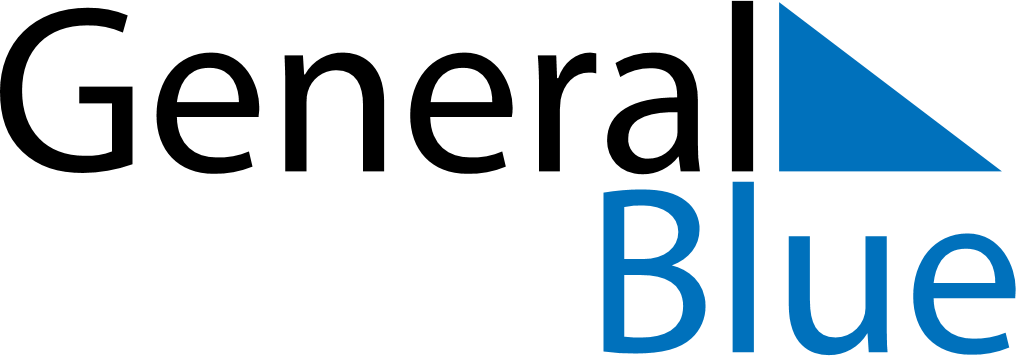 January 2024January 2024January 2024January 2024January 2024January 2024Wushi, Xinjiang, ChinaWushi, Xinjiang, ChinaWushi, Xinjiang, ChinaWushi, Xinjiang, ChinaWushi, Xinjiang, ChinaWushi, Xinjiang, ChinaSunday Monday Tuesday Wednesday Thursday Friday Saturday 1 2 3 4 5 6 Sunrise: 8:08 AM Sunset: 5:23 PM Daylight: 9 hours and 15 minutes. Sunrise: 8:08 AM Sunset: 5:24 PM Daylight: 9 hours and 16 minutes. Sunrise: 8:08 AM Sunset: 5:25 PM Daylight: 9 hours and 17 minutes. Sunrise: 8:08 AM Sunset: 5:26 PM Daylight: 9 hours and 17 minutes. Sunrise: 8:08 AM Sunset: 5:27 PM Daylight: 9 hours and 18 minutes. Sunrise: 8:08 AM Sunset: 5:28 PM Daylight: 9 hours and 19 minutes. 7 8 9 10 11 12 13 Sunrise: 8:08 AM Sunset: 5:29 PM Daylight: 9 hours and 20 minutes. Sunrise: 8:08 AM Sunset: 5:30 PM Daylight: 9 hours and 21 minutes. Sunrise: 8:08 AM Sunset: 5:31 PM Daylight: 9 hours and 23 minutes. Sunrise: 8:08 AM Sunset: 5:32 PM Daylight: 9 hours and 24 minutes. Sunrise: 8:07 AM Sunset: 5:33 PM Daylight: 9 hours and 25 minutes. Sunrise: 8:07 AM Sunset: 5:34 PM Daylight: 9 hours and 26 minutes. Sunrise: 8:07 AM Sunset: 5:35 PM Daylight: 9 hours and 28 minutes. 14 15 16 17 18 19 20 Sunrise: 8:06 AM Sunset: 5:36 PM Daylight: 9 hours and 29 minutes. Sunrise: 8:06 AM Sunset: 5:37 PM Daylight: 9 hours and 31 minutes. Sunrise: 8:06 AM Sunset: 5:38 PM Daylight: 9 hours and 32 minutes. Sunrise: 8:05 AM Sunset: 5:39 PM Daylight: 9 hours and 34 minutes. Sunrise: 8:05 AM Sunset: 5:41 PM Daylight: 9 hours and 35 minutes. Sunrise: 8:04 AM Sunset: 5:42 PM Daylight: 9 hours and 37 minutes. Sunrise: 8:04 AM Sunset: 5:43 PM Daylight: 9 hours and 39 minutes. 21 22 23 24 25 26 27 Sunrise: 8:03 AM Sunset: 5:44 PM Daylight: 9 hours and 41 minutes. Sunrise: 8:02 AM Sunset: 5:45 PM Daylight: 9 hours and 42 minutes. Sunrise: 8:02 AM Sunset: 5:47 PM Daylight: 9 hours and 44 minutes. Sunrise: 8:01 AM Sunset: 5:48 PM Daylight: 9 hours and 46 minutes. Sunrise: 8:00 AM Sunset: 5:49 PM Daylight: 9 hours and 48 minutes. Sunrise: 8:00 AM Sunset: 5:50 PM Daylight: 9 hours and 50 minutes. Sunrise: 7:59 AM Sunset: 5:51 PM Daylight: 9 hours and 52 minutes. 28 29 30 31 Sunrise: 7:58 AM Sunset: 5:53 PM Daylight: 9 hours and 54 minutes. Sunrise: 7:57 AM Sunset: 5:54 PM Daylight: 9 hours and 56 minutes. Sunrise: 7:56 AM Sunset: 5:55 PM Daylight: 9 hours and 58 minutes. Sunrise: 7:55 AM Sunset: 5:56 PM Daylight: 10 hours and 1 minute. 